Приложение 1. Лист ученика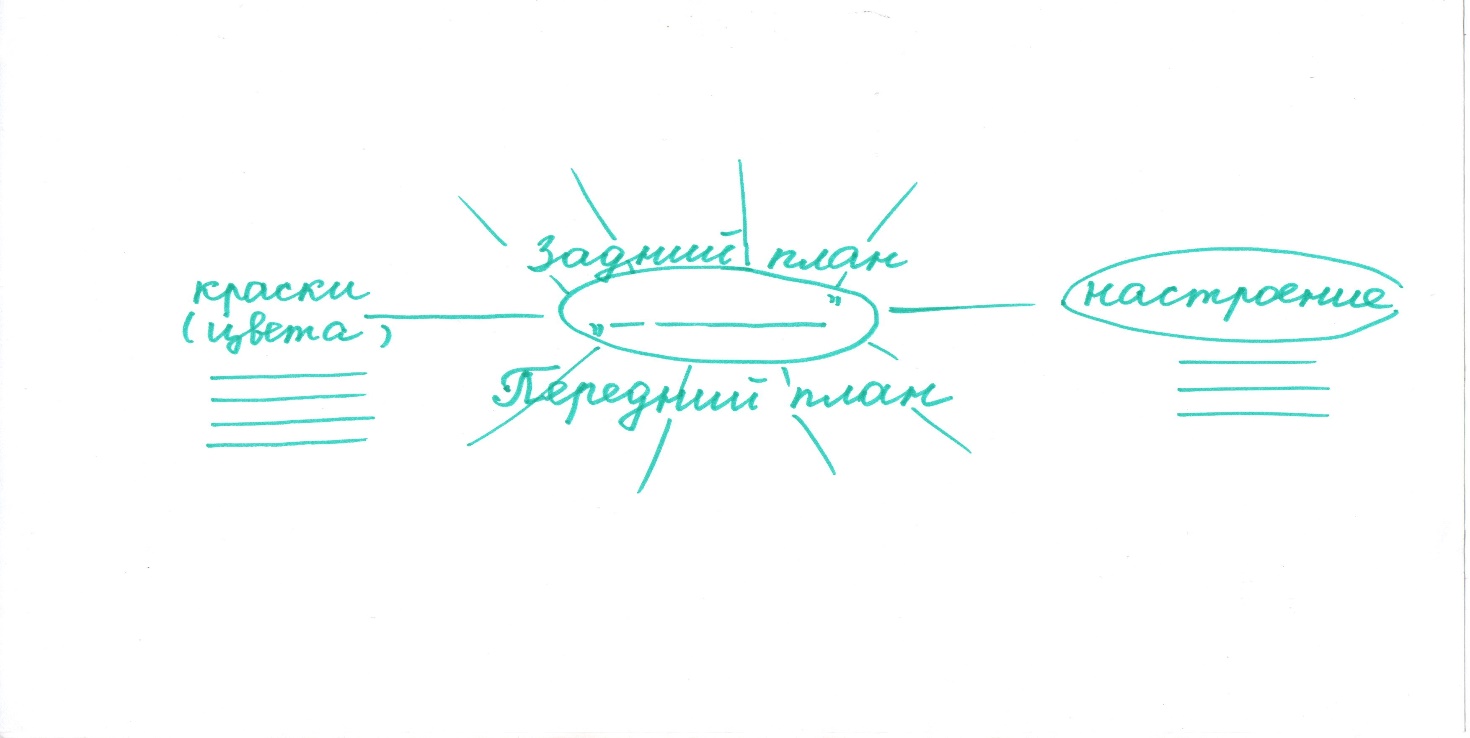 Соедини синонимы стрелкойНа переднем плане картины художник изобразил девочку в .............. платье, ................. платке и с бусами. Рядом с ней лежит .............. Девочка  .............. ягоды от веточек и листьев и ............... их в кружку. Около девочки стоит ............. корзина с грибами и кувшин с сочными ............... ягодами.Я знаюЯ хочу узнатьЯ узнал